Szkolny Konkurs PlastycznyPISANKA WIELKANOCNANa konkurs stwórz samodzielnie pisankę wielkanocną z nietłukących materiałów 
np. styropianu, plastiku, drewna itp.Pisanka powinna mieć zawieszkę, by można było ją powiesić.Do każdej pracy proszę dołączyć karteczkę 
z imieniem nazwiskiem oraz klasą.Prace przynosimy do 8 kwietnia, 
do pokoju nauczycielskiego.                               Zapraszam!!!!!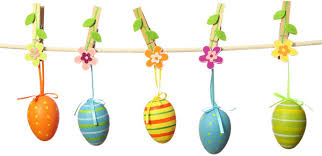 